Supplementary Information for the Manuscript:“Unusual trinuclear complex of Copper (II) containing a 4'-(3-methyl-2-thienyl)-4,2':6',4''-terpyridine ligand. Structural, spectroscopic, electrochemical and magnetic properties”By the authors:Dominique Toledoa, Guillermo Ahumadab,c, Carolina Manzurb, Thierry Roisnelc, Octavio Peñac, Jean-René Hamonc, Jean-Yves Pivanc,d, Yanko Morenoe*  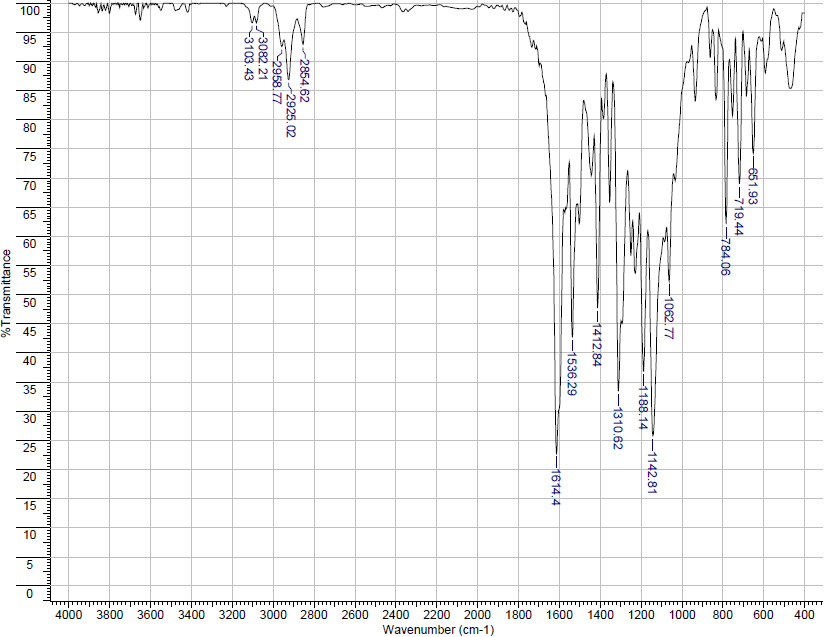 Fig. S1. FT-IR spectra of complex 1.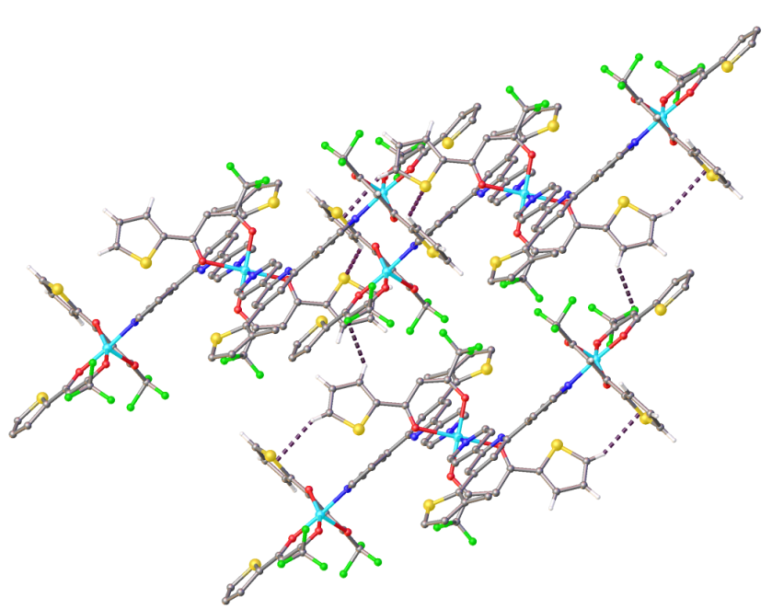 Fig. S2. Packing view of intermolecular Hydrogen Bonds in complex 1 projected along the [001] direction. Table S1. Intermolecular hydrogen bonds in complex 1.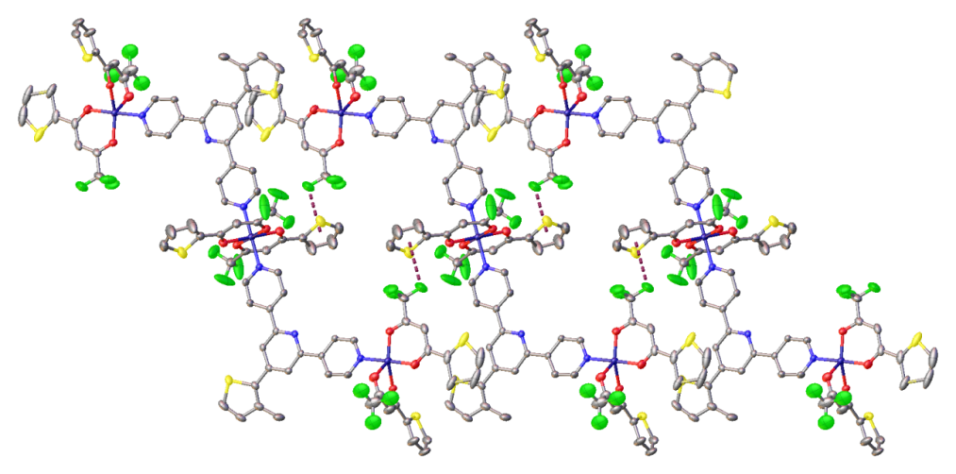 Fig. S3. Packing view of C-F···π Interactions in complex 1 projected along the [110] direction. Hydrogen atoms are omitted for clarity.Table S2. C-F···π Interactions in complex 1.Fig. S4. Packing view of π-π interactions in complex 1. Hydrogen atoms are omitted for clarity.Table S3. π-π interactions in complex 1.[1]	C. Janiak, J. Chem. Soc., Dalton Trans. (2000) 3885-3896.D-H···Ad(D···H)(Å)d(H···A)(Å)d(D···A)(Å)<(D-H···A) (°)C(8A)–H(8A)     Cg(9)ii0.952.953.795(6)148C(6C)–H(6C)     F(4BC)iii0.952.543.469(11)167C(6B)–H(6B)     S(2)iv0.952.873.591(6)134Symmetry codes: (ii) 2-X,1-Y,-1-Z ; (iii) -x,2-y,-1-z ; (iv) -1+x,1+y,-1+z Symmetry codes: (ii) 2-X,1-Y,-1-Z ; (iii) -x,2-y,-1-z ; (iv) -1+x,1+y,-1+z Symmetry codes: (ii) 2-X,1-Y,-1-Z ; (iii) -x,2-y,-1-z ; (iv) -1+x,1+y,-1+z Symmetry codes: (ii) 2-X,1-Y,-1-Z ; (iii) -x,2-y,-1-z ; (iv) -1+x,1+y,-1+z Symmetry codes: (ii) 2-X,1-Y,-1-Z ; (iii) -x,2-y,-1-z ; (iv) -1+x,1+y,-1+z D-F···Ad(D···F)(Å)d(F···A)(Å)<(D-F···A) (°)C(4C)–F(4CC)---Cg(8)v1.321(5)3.741(4)103.5(3)Symmetry codes: (v) -1+X,1+Y,ZSymmetry codes: (v) -1+X,1+Y,ZSymmetry codes: (v) -1+X,1+Y,ZSymmetry codes: (v) -1+X,1+Y,ZGroup 1/Group2ccd (Å)da (°)ipd (Å)sa(°)Cg(18)···Cg(18) ii3.502(4)0.0(4)3.337(3)1.063(5)Cg(10)···Cg(18)vi3.961(3)2.38(19)3.467(4)1.804(13)Cg(18) is the centroid of the N2 /C6-C10 pyridine ring and Cg(10) is the centroid of the S4/ C5B-C8B thienyl ring. Symmetry codes; (ii) 2-X,1-Y,-1-Z ; (vi):- 1-X,2-Y,-1-Z. Note: ccd is the centre-to-centre distance (distance between ring centroids); da is the dihedral angle between rings; ipd is the interplanar distance (distance from one plane to the neighbouring centroid), sa is the slippage angle (angle subtended by the intercentroid vector to the normal plane) [1]. Cg(18) is the centroid of the N2 /C6-C10 pyridine ring and Cg(10) is the centroid of the S4/ C5B-C8B thienyl ring. Symmetry codes; (ii) 2-X,1-Y,-1-Z ; (vi):- 1-X,2-Y,-1-Z. Note: ccd is the centre-to-centre distance (distance between ring centroids); da is the dihedral angle between rings; ipd is the interplanar distance (distance from one plane to the neighbouring centroid), sa is the slippage angle (angle subtended by the intercentroid vector to the normal plane) [1]. Cg(18) is the centroid of the N2 /C6-C10 pyridine ring and Cg(10) is the centroid of the S4/ C5B-C8B thienyl ring. Symmetry codes; (ii) 2-X,1-Y,-1-Z ; (vi):- 1-X,2-Y,-1-Z. Note: ccd is the centre-to-centre distance (distance between ring centroids); da is the dihedral angle between rings; ipd is the interplanar distance (distance from one plane to the neighbouring centroid), sa is the slippage angle (angle subtended by the intercentroid vector to the normal plane) [1]. Cg(18) is the centroid of the N2 /C6-C10 pyridine ring and Cg(10) is the centroid of the S4/ C5B-C8B thienyl ring. Symmetry codes; (ii) 2-X,1-Y,-1-Z ; (vi):- 1-X,2-Y,-1-Z. Note: ccd is the centre-to-centre distance (distance between ring centroids); da is the dihedral angle between rings; ipd is the interplanar distance (distance from one plane to the neighbouring centroid), sa is the slippage angle (angle subtended by the intercentroid vector to the normal plane) [1]. Cg(18) is the centroid of the N2 /C6-C10 pyridine ring and Cg(10) is the centroid of the S4/ C5B-C8B thienyl ring. Symmetry codes; (ii) 2-X,1-Y,-1-Z ; (vi):- 1-X,2-Y,-1-Z. Note: ccd is the centre-to-centre distance (distance between ring centroids); da is the dihedral angle between rings; ipd is the interplanar distance (distance from one plane to the neighbouring centroid), sa is the slippage angle (angle subtended by the intercentroid vector to the normal plane) [1]. 